The Pathway to Health and Wellbeing AwardsThe number of steps you take on the journey is up to you!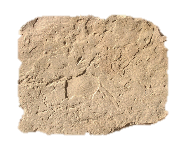 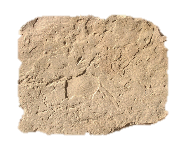 HEALTH CHECK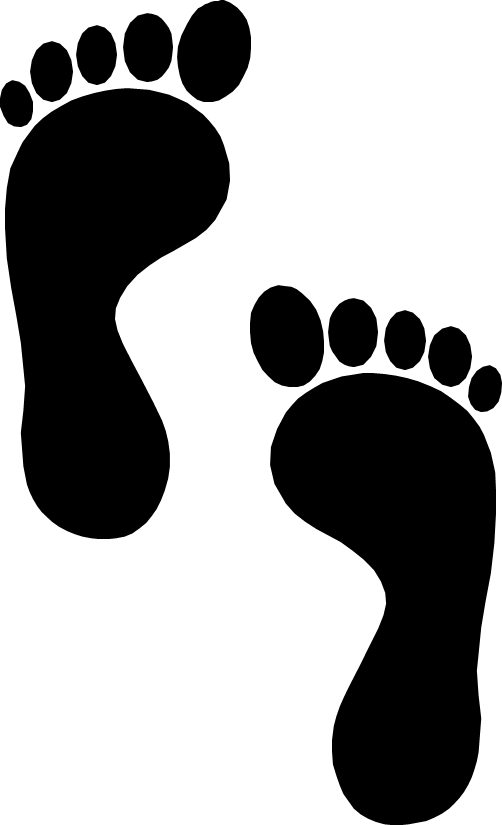 HEALTHY EATING SELF ASSESSMENTFOOD SMART SCHEMETHE DAILY MILE COUNTY RECOGNITION SCHEMEPhase 1Register for the Daily Mile and receive a specially designed school fence banner.Phase 2Complete the Daily Mile for at least 4 months including the first Spring Term and receive The Daily Mile Quality Assurance Certificate, endorsed by Directors of Education and Public Health.THE ACTIVE LIVES SURVEY AND THE HEALTHY SCHOOLS RATING SCHEMETHE HEALTHY SCHOOLS AWARDS